               Projekt kurrikular: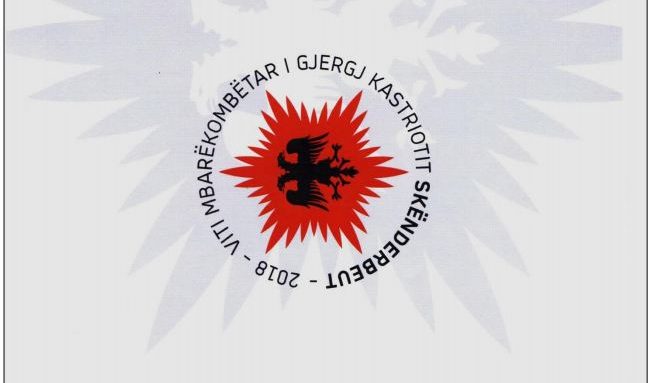                             Punoi:Kleanthi Lilo,VI-APasqyra e përmbajtjes1.Jeta dhe veprimtaria e Skënderbeut2.Figura e Skënderbeut në letërsi3.Kritika për Skënderbeun4.Poezi,legjenda dhe mite për Skënderbeun5.Portreti i Skënderbeut në pikturë6.Shkrim i lirë:Skënderbeu7.Skënderbeu dhe cilësitë e tijJeta dhe veprimtaria e SkënderbeutGjergj Kastrioti ishte djali më i vogël i Gjon Kastriotit dhe i princeshës Vojsava, fëmija i fundit midis 4 djemve dhe 5 vajzave. Mendohet se lindi më 6 maj 1405 në Dibër. U mor peng pas thyerjes së të atit nga Sulltan Murati më 1421 dhe u dërgua në oborrin e Sulltanit në Adrianopojë. Atje, zgjuarsia dhe shkathtësia e çuan Gjergjin në shkollën e sulltanit (içogllanëve) që përgatiste komandantë e nëpunës.Natyra i kishte dhënë dhunti mendore e fizike. Atje mori emrin Iskënder (Aleksandër). Pas mbarimit të shkollës, Gjergj Kastrioti "(Skënderi)" kreu detyra ushtarake në Ballkan e në Azinë e Vogël, duke u dalluar për trimëri dhe për këtë arsye iu dha titulli bej që do të thotë princ ose fisnik pra Skënderbej do të thotë Aleksandri princ ose fisnik. Ai nuk e harroi vendin e tij të dashur dhe priste me padurim rastin të kthehej në tokën që e lindi. Me vdekjen e të atit, ai shpresonte t'i zinte vendin, por në fakt sulltani e emëroi sanxhakbej jashtë tokave shqiptare.Skënderbeu nuk hoqi dorë nga ideja për t'u kthyer në Shqipëri në fronin e të atit, deri në vitin 1443 kur ai u nis kundër Janosh Huniadit nën komandën e bejlerbeut të Rumelisë.Në janar të vitit 1468 Skënderbeu u sëmur gjatë zhvillimit të një Kuvendi të thirrur nga ai, në të cilin ishin të ftuar të gjithë princat shqiptarë. Vdiq me 17 janar 1468 në Lezhë. I mbuluar me lavdi, ai u varros në Lezhë. Shqiptarët humbën prijësin e lavdishëm që i udhëhoqi për 25 vjet rresht. E shoqja me të birin emigruan, sikurse edhe një pjesë e parisë shqiptare, për në Itali. Rreth përkrenares ekziston ideja se e ka mbajtur për nder të Pirros së Epirit, pasi edhe ai ka mbajtur po të njëjtën përkrenare.Më 3 nëntor 1443 në afërsi të Nishit, u ndeshën dy ushtritë. Ushtria osmane u shpartallua dhe u tërhoq në panik. Skënderbeu filloi të zbatonte planin e kryengritjes, së bashku me 300 kalorës shqiptarë e me të nipin Hamza Kastrioti, u kthye në Dibër, ku populli e priti si çlirimtar. Mori masa për përforcimin e rrugëve nga mund të vinin osmanët, dhe prej andej iu drejtua Krujës. Me një ferman të rremë shtiu në dorë qytetin e garnizonin dhe kështu më 28 nëntor 1443 u shpall rimëkëmbja e principatës së Kastriotëve. Mbi kështjellën e Krujës u ngrit flamuri me shkabën e zezë dykrenare i Kastriotëve.Kryengritja u përhap shpejt në viset e tjera dhe feudalët e tjerë u ngritën gjithashtu. Gjatë dhjetorit, Shqipëria e Mesme dhe e Veriut u spastruan nga forcat osmane, u çliruan njëra pas tjetrës kështjellat e kësaj zone. Skënderbeu ishte organizatori i Kuvendit të Arbërit, në të cilin u zgjodh si prijës i Lidhjes Shqiptare të Lezhës. Ai u martua me të bijën e Gjergj Arianitit me Donika Arianitin për të forcuar lidhjet e tij me principatat e tjera. Në vitin 1444, ai u emërua prijës i Lidhjes së Lezhës, që konsolidoi fisnikërinë në atë që sot është Shqipëri. Përkundër vlerës së tij ushtarake, ai nuk ishte në gjendje të bënte më shumë se sa të mbante zotërimet e tij brenda një treve shumë të vogël në Shqipërinë e veriut, ku ndodhën pothuajse të gjitha fitoret e tij kundër osmanëve. Përveç shqiptarëve, sipas Oliver Jens Schmitt ndër përkrahësit e tij kishte sllavë, vllehë dhe grekë.Për 25 vjet, nga viti 1443 deri në vitin 1468, ushtria 10,000 anëtarëshe e Skënderbeut luftoi e fitoi kundër forcave osmane, të cilat ishin vazhdimisht më të mëdha dhe më të furnizuara,gjë për të cilën u admirua.Ndër shekuj Shqipëria ka kaluar dhe luftuar shumë luftra. Periudha kur udhëhiqej nga Gjergj Kastriot Skëndërbeu (1443 – 1468) është padyshim një nga periudhat më të rëndësishme të vendit tonë,periudhë gjatë të cilës janë luftuar shumë luftra e beteja. 4 nga luftrat e rëndësishme të asaj periudhe janë:Lufta me OsmanëtLufta me VenedikunLufta në NapoliLufta me Serbinë Më 28 Nëntor 1443,Skëndëbeu u kthye në atdhe, çliroi Krujën dhe ngriti flamurin e kuq me shqiponjën e zezë dy krenare,që ishte edhe simbol ilir.Mbrenda vitit 1443 ai çliroi Kalanë e Petrelës,Gurit të bardhë,Stelushit dhe Sfetigradit.Në vitin 1450,Sulltani i zemëruar niset me një ushtri prej 160.000 ushtarësh,me destinacion Krujën që historia e njeh si Rrethimi i parë i Krujës.Pas pes muajsh rrethim dhe luftë,ushtria Osmane u kthye kokëulur e dëshpëruar,pasi kishin humbur 40 mijë trupa.
Pas rrethimit te Krujës ,Skënderbeu lidhi aleancë me Perandorin e Napolit,Alfonson.Ata i lidhte armiqësia  me Perandorinë Osmane dhe Venedikase.Pas disa betejave mes aleancës me Napolin ,mbreti Alfonso vdiq.Pushtetin e mori djali i tij Ferdiandi.Skënderbeu në shenjë falenderimi për ndihmën që i dha Babai i Ferdiandid (Alfonso) atij,e ndimoi Ferdinandin në luftën e tij kundër princit Balsor në Itali.Në betejat e Skënderbeut kundër Balsorit mbetën të vrarë shumë  të krishterë.Skënderbeu nuk kursente armqitë pa marrë parasysh fenë.Gjatë vitit 1462 ,Sulltan Mehmeti dërgoi tre herë trupa pushtuese në Shqipëri dhe u mund tri herë mbrenda një muaji.
Gjatë vitit 1462-1466 Osmanët humbën disa beteja të tjera.Ndërsa në qershor 1466 organizuan një fushatë me 150.000 trupa me synimin “Spastrimin etnik të shqiptarëve” .Ky ishte rrethimi i dytë i Krujës.Pas një viti rrethimi u prish dhe Osmanët u larguan ,përsëri të humbur.Por, pas një viti Sulltani u nis me një ushtri të madhe drejt Krujës.Fortesa e Krujës përsëri duroi,por Mehmeti II la mijëra ushtarë në trojet shqiptare që të digjnin,vrisnin dhe shkatërronin çdo gjë.Pas masakrave të shumta ushtria shqiptare i zuri dhe i vrau ushtarët osmanë.
Skëndërbeu i vetëdijshëm për fuqinë Osmane,më 2 Mars 1444 organizoi Kuvendin e Lezhëz me rast unifikimin e princërve shqiptarë.Pas kësaj në qershor 1444, forcat  osmane në kryje me Ali Pashën u nisën me një ushtri të madhe,por u kthyen me kokën ulur.Jehona e kësaj fitoreje pushtoi Europën.Skëndërbeu lidhi marrveshje me Hungarinë për një betejë antiosmane në pjesën afër Detit të Zi,Skëndërbeu nuk arriti në betejë,Hungaria u mund pasi Mbreti i Serbisë nuk lejoi ushtrinë shqiptare të kalonte nëpër territorin e tij.Si hakmarrje Skëndëbeu sulmoi territorin serb.Në korrik 1448 Venediku alarmohet për fuqinë e Skëndëbeut dhe pushton një kështjellë shqiptare buzë lumit Drin.Si kundër-përgjigjje Skëndërbeu në betejën e Drinit ,masakroi ushtrinë Veneciane.Venediku lidhi marrëveshje me Osmanët por edhe ata u shpratalluan.Si pasojë e këtyre humbjeve ,Venediku lidhi traktat paqeje me Skëndërbeun.Po në vitin 1448 u organizua beteja e dytë e Kosovës .Për shkak te mos-koordinimit mes Skëndërbeut dhe Huniadit,tradhëtisë serbe,Skëndërbeu u vonua dhe Huniadi humbi betejën.Skënderbeu kishte marrëdhënie shumë të mirë me Mbretërinë e Napolit, gjatë kohës së sundimit të Alfonsit V. Por pasi vdiq mbreti Alfonsi V, me ardhjen në pushtet të Ferdinandit I, marrëdhëniet me Shqipërinë u dobësuan. Për të gjallëruar marrëdhëniet me Mbretërinë e Napolit, Skënderbeu ndërhyri në luftën civile që kishte shpërthyer atje dhe i dha ndihmë ushtarake mbretit Ferdinand. Në shtator të vitit 1460 Skënderbeu dërgoi grupin e parë të luftëtarëve të drejtuar nga i nipi, Goiko Stres-Balsha. Në fund të gushtit të vitit 1461, në krye të 2-3 mijë luftëtarëve, Skënderbeu u nis për në Itali dhe zbarkoi në Barleta, ku gjendej i rrethuar mbreti Ferdinand. Forcat kundërshtare i zuri paniku përballë luftëtarëve shqiptarë dhe u detyruan të hiqnin dorë nga rrethimi i Barletës. Skënderbeu organizoi sulme të njëpasnjëshme dhe çliroi një varg qytetesh e qendrash të fortifikuara, si Tranin, Shën Anxhelon e Shën Xhovani Rotondon dhe i caktoi atij një pension vjetor prej 1 200 dukatësh.   Gjergj Kastrioti, i sëmurë, nuk mund ti shmangej vdekjes dhe për këtë arsye fton në vatrën e tij princat, ambasadorët, gjeneralët, dhe drejtuesit kryesorë të vendit që tu lërë amanetet e fundit ashtu siç i ka hije një luftëtari të madh.Para se heroi ynë të fillonte fjalimin, urdhëron që djali i tij i vetëm, Gjoni, asokohe dhjetë vjeç, të ndodhej mes të ftuarve.Fjalët e tij ishin:-Jam në prag të varrit. Po ju lë një mbretëri me forca të afta për ta mbrojtur, por me një pasardhës të paaftë nga mosha për ta drejtuar. Megjithatë, në qoftë se në të ardhmen ju bëheni trima dhe të virtytshëm, ju mund të përballoni të gjitha sulmet e armiqve tuaj. Virtyti nuk është fantazi. Duke pasur virtytin si udhërrëfyes, lajkatarët dhe të pabesët do të largohen prej jush...Të virtytshëm, ju mund të mbani lehtë perandorinë që po ju lë të tronditur nga lufta e vazhdueshme ; ta përforconi, ta rimëkëmbni nëpërmjet pushimit dhe qetësisë...Sapo të keni marrë drejtimin e pushtetit, ju do të kujdeseni për Drejtësinë, e cila është themeli i të gjitha virtytëve. Ju do të mbroni artizanët, si njerëzit më të dobishëm të zonave të pushtetit tuaj, dhe do të parandaloni shtypjen e tyre nga pasanikët. Duhet të jeni të butë dhe të dashur me njerëzit tuaj ; dukuni shpesh mes tyre, bisedoni me ta, pyesni ata nëse dëshirat tuaja për drejtësi janë ekzekutuar nga minisitrat tuaj. Dëgjoni ankesat dhe kërkesat e popullit tuaj me qetësi sa që t’i frymëzoni besim atij për t’ju ndihmuar të korrigjoni abuzimet dhe fatkeqësitë e shtetit.Kujdesuni që Kombi juaj të rritet nëpërmjet fesë katolike, por mos persekutoni asnjeri që ta ndjekë atë me detyrim. Dielli, që është shëmbëllimi i Perëndisë, shkëlqen pa dallim për turkun ashtu si për të krishterin. Zoti është i fuqishëm, ai mund të bëjë gjithçka vetë, pa ndihmën e askujt...Në qoftë se fati ju bën endacak, të varfër apo nevojtar kurrë mos e ndryshoni fenë për interes.Ju do të jeni të sjellshëm me të gjithë shtresat popullore.Ju duhet të dalloheni nga të tjerët nëpërmjet bujarisë, i cili është karakteri dallues i princave.Mbroni meritën dhe shpërblejeni atë kudo që ajo ndodhet.Bëni punën tuaj ashtu si duhet, njerëzia le të flasin dhe të shkruajë çfarë të dëshirojë...Sekretet e shtetit duhen të mbeten mes jush...Mos përbuzni askënd ; më i vogli dhe më i varfëri mund të ju rrëzojë, ashtu si dhe mund të ju ndihmojë me këshillat dhe kurajon e tij.Jeni të durueshëm në çështjet e luftës, të patrembur në rreziqe, të butë dhe humanë, kurrë mizorë dhe gjaknxehtë. Fshihni dhimbjen që fatkeqësitë tuaja mund të ju shkaktojnë.Ftoni mes jush të huaj të arsimuar duke u dhënë një rol këshilltari edhe në rast kur ata nuk janë fisnikë e të pasur. Mos jeni të ndrojtur ndaj ndjenjave tuaja. Kujdesuni që të keni gjithmonë ushtarë të mirë dhe të disiplinuar ; që ushtarët tuaj të mos bëhen përtacë, t’i stërvitni dhe t’i trajtoni jo si skllevër por si shokët tuaj. Emri i mbretit është një titull shumë i nderuar, por ky titull ka peshë të madhe dhe detyra të vështira për të realizuar. Kryesorja është të pranohesh dhe të respektohesh në rrethin tënd. Neglizhenca e një princi u shkaktojnë dëme njerëzve ; dhe ju e dini se roli i mbretit është t’i mbrojë.Një princ është gjithmonë i pasur, kur ai është i mençur dhe i lartësuar shpirtërisht. Mbroni njerëzit e dashur dhe të mirë, ndëshkoni shpirtrat e këqinj. Jeni të ndjeshëm ndaj lëndimit, por akoma dhe më shumë ndaj shërbimit të popullit tuaj dhe miqësisë të njerëzve të ngjashëm me ju.Duhet të dish të fitosh, por mos harroni se edhe mund të mposhtesh. Sfidoni veten tuaj : mos e humbisni toruan nga zemërimi, sepse atëherë i thjeshti bëhet i keq dhe mbreti një përbindësh...Së fundi, në qoftë se jeni xheloz se po ju lë një trashgimtar që ju pengon për të marrë fronin, mos harroni se kam qenë babai juaj, dhe shpatën do e përdorni vetëm për të rrëzuar armikun.Për të mirën e krahinave të mia kam qenë gjithmonë i lumtur me veprimet që kam ndërmarrë. Roma është fodulle vetëm me princat e dështuar. Shpallni lulftë ndaj kujtdo që mundohet të prishë harenë e popullit, dhe legjitimitetin e fronit.Për tu ushqyer nga puna e të tjerëve, duhet më parë që njeriu (mashkulli) të ketë kontribuar në mbështetjen e komunitetit, prej të cilit dëshiron të ndahet për të shijuar jetën e tij...».Figura e Skënderbeut në letërsi Gjergj Kastrioti pati jehonë të madhe në kohën e vet, jehonë që kurrsesi nuk mund të përligjet me mjetet e komunikimit masiv të kohës, ende të ngathëta e të tilla që çanin kryesisht nëpërmjet letrës së shkruar dhe kumteve të lajmëtarëve gjithsesi të kufizuar në numër. Bëmat e tij përhapeshin më fort duke kaluar gojë më gojë, natyrisht edhe duke u stërmadhuar, hiperbolizuar e legjendarizuar aq sa, deri edhe historianë seriozë bashkëkohës të kryetrimit, hera-herës janë rrëmbyer më fort prej legjendares e gojëdhënës.Poezi dhe poema:Soneti i Pjer Ronsar(1576) Soneti i E. Spenser (1596) “Skënderbeiada” Margerita Sarroki (botuar 1623) “Skënderbeu” Zhan Bysier(1658)Në “Këngë mburrëse” Jakob Kokert(1643)“Skënderbeu”  Henri Longfellou (1873)Proza,romane: “Tmerri i turqve” Antonio Posenti (1548) “Skënderbeu”  Yrben Shevro (1644) “Tregime për Skënderbeun, princin shqiptar” Anonim“Skënderbeu i madh” (Amsterdam, 1688) Anonime“Skënderbeu ose aventurat e princit të Shqipërisë” (botuar 1732.)Anonim                                      “Për jetën” Tomas JazhDrama: “Historia e vërtetë e Gjergj Kastriotit Skënderbeut”  Kristofor Marlou. “Princi Skandërbeg”  Lopes de Vega“Skënderbeu”ose “Dashuri dhe liri” Tomas Uinkop (1747)“Skënderbeu”  Uiljam Havard“Heroi i krishterë”  Xhorxh Lilo.”Trimëritë e princit Skënderbe, mundësit të Sulltan Muratit” Antonio Xamboni (1730) “Skënderbeu princ i Shqipërisë” Mauricio Gerardini (1770) “Skënderbeu” Pol Debyjsoni (1786) “Çlirimi i Greqisë” Karl Sondershaun (1821) “Skënderbeu” F. G. Rudbek (1835) “Skënderbeu, poemë heroike” Fridrih fon Nidda (1824) “Skënderbeu” Grigor Perliçev (1861)“Kapiteni i jeniçerëve” Xh. Ludllou (1887) Poezi,poema shqiptare dhe arbëresha: “Skëndërbeu i pafan”, “Pasqyra e një jete njerëzore” dhe “Gjon Huniadi” Jeronim de Rada  “Kënga e sprasme e Balës” Gavril Dara i Riu, “Shpata e Skënderbeut në Dibër të Poshtme”  Bernard Bilota “Istori e Skëndërbeut” Naim Frashëri “Kënkat e Krujës”  Kozmo Serembe “Garda Krutane” K. Jakova, “Shkëmbi që theu dallgët”  Klara Kodra“Nikë Kosova”  Jakup CerajaDrama shqiptare “Vdekja e Skëndërbeut” (1917) dhe “Moisi Golemi” (1917)  Kolë Mirdita “Historia e Skëndërbeut”  Fan S. Noli “Trimi i mirë me shokë shumë” Sulejman Pitarkës“Guri i hekurt dhe mokrat e gurta” Misto Markaj (1963)  “Gjergj Kastrioti-Skënderbeu” Ahmet Çirezi“La moto di Scanderbeg” e Karmine Abate “Skandërbeku” Karmell Kandreva “Kruja” Vorea UjkoRomane dhe proza “Kalorësi i Skëndërbeut” (përfunduar në vitin 1950) Haki Stërmilli  “Muret e Krujës” Gjergj Zheji“Shqipja e kreshtave tona”  Skënder Drini“Skëndërbeu”  Sabri Godo“Kështjella”  Ismail KadareKritikat për Skënderbeun                                 Më 21 nëntor 1694, lindi François-Marie Arouet, emri i penës, Volter; përfaqësues kryesor i Iluminizmit, shkrimtar, historian, filozof jashtë filozofisë konvencionale, i njohur për satirën, kritikën ndaj fesë si institucion, përkrahës i tolerancës fetare dhe për ndarjen e kishës nga shteti, shkrimtar me dhunti të shumta, duke prodhuar vepra në pothuajse çdo formë letrare: dramë, poezi, roman, ese, vepra historike e shkencore.Volteri ishte kritik i ashpër i traditës fetare, që pengon lirinë individuale të besimit – por ai nuk thoshte se ishte kundër idesë së një qenie supreme. Volteri arsyeton se ekzistenca e Zotit nuk është çështje besimi, por arsyeje, dhe se të gjithë njerëzit janë vëllezër, ndërsa janë krijesa të njëjta nga i njëjti Zot.  Kjo vihet re edhe në “Ese mbi edukatën dhe shpirtin e kombeve” lidhur me heroin kombëtar shqiptar Gjergj Kastrioti – Skënderbe, për të cilin Volteri shprehet me konsideratat më të larta, duke thënë se nëse perandorët bizantinë do të kishin vepruar si Skënderbeu, rënia e Kostandinopojës nuk do të kishte ndodhur. Në esenë e tij, Volteri analizon rezistencën çerek shekullore të shqiptarëve kundër perandorisë osmane; dhe argumenton se faktorët themelorë të fitoreve të Skënderbeut janë dy; 1) shqiptarët janë popull luftarak. 2) Shqipëria është vend malor dhe se mos-përulja është veçori e banorëve të maleve.***«Një luftëtar tjetër i famshëm, të cilin nuk di si ta quaj, osmanli apo të krishterë, pengoi përparimin e Muratit dhe prej kohësh u bë ledhi i të krishterëve kundër fitoreve të Muhametit II: flas për Skënderbeun, lindur në Shqipëri, pjesë e Epirit, vend i shquar që nga kohët e quajtura heroike, dhe nga kohët vërtet historike Romake.Emri i tij ishte Jean (Gjergj) Kastriot.Ishte djali i një despoti, ose i një princi të këtij vendi, domethënë i një princi vasal; sepse fjalë për fjalë despot do të thotë zot shtëpie; madje është paksa e habitshme, se si kjo fjalë prej kohësh e ndryshoi kuptimin në despotik, ç’ka u vishet sundimtarëve që bëhen absolutë.Gjergj Kastrioti ishte ende fëmijë kur Murati, shumë kohë përpara betejës së Varnës për të cilën do të flas, u mor prej Shqipërisë pas vdekjes së atit të tij Kastriot.Ai e rriti këtë fëmijë, i vetmi që mbeti nga katër vëllezërit. Burimet turke nuk thonë asgjë që këta katër princër u therorizuan prej Muratit për hakmarrje.Nuk është për t’u habitur që mizori të tilla ishin në karakterin e një sulltani që abdikoi dy herë kurorën dhe nuk ka të ngjarë që Murati t’i kushtonte dhembshuri dhe besimin e tij atij për të cilin ushqente një mëri të paqetësueshme. Ai e sajdiste atë dhe e mbante pranë tij gjatë betejave.Gjergj Kastrioti u dallua aq tepër sa sulltani dhe jeniçerët i dhanë emrin Scanderbeg, që do të thotë Aleksandri i Madh, (le seigneur Alexander).Së fundi miqësia fitoi mbi politikën. Murati i besoi komandën e një ushtrie kundër despotit të Serbisë, që ishte radhitur me të krishterët duke i shpallur luftë sulltanit, dhëndrit të tij; kjo përpara abdikimit të tij.Skënderbeu që në atë kohë s’ishte veçse njëzetvjeçar, sheshoi planin të mos kishte më zot mbi kokë dhe të mbretëronte.Qëlloi të kalonte pranë fushimit të tij sekretari që mbante vulën e sulltanit.Ai e ndaloi, i vuri hekurat dhe e shtrëngoi të shkruante e të vuloste një urdhër për sundimtarin e Krujës, kryeqytet i Epirit, që t’ia dorëzonte qytetin dhe kështjellën Skënderbeut. Pasi siguroi urdhrin, e vrau sekretarin dhe suitën e tij.Më 1443 marshoi mbi Krujë; sundimtari ia lëshoi postin pa vështirësi.Po atë natë ai u tha trupave shqiptare me të cilët mbante lidhje të fshehta, të afroheshin. Sundimtarin dhe garnizonin e theri.Me luftëtarët e vet ai e fitoi gjithë Shqipërinë.Shqiptarët mbahen si luftëtarët më të mirë të këtij vendi.Skënderbeu i udhëhoqi me zotësi dhe diti të krijonte avantazhe nga terreni i thyer dhe malor, aq sa me pak trupa ia doli të ndalonte çdo herë ushtritë e shumta turke. Myslimanët e shihnin si besëthyes; të krishterët e adhuronin si hero, i cili duke mashtruar armiqtë dhe zotërit e tij,rimori kurorën e babait të vet, ç’ka e meritoi me guximin e tij.Po ta kishte mbrojtur Skënderbeu Kostandinopojën, rënia e saj nuk do të kishte ndodhur. »Poezi,mite dhe legjenda për SkënderbeunSi ditë e plotë ai shtjellej                  Portreti i Skënderbeut,Ismail Kadare                                                                                                     Me re dhe erë përmbi atdhe.                                       
Një emër Gjergj e kish si diellinTjetrin si hënën, Skënderbe                                                                                                                 Dy brirë dhie kish mbi krye
Emblemë e vjetër e çuditeshme
Sikur ta dinte që mes brirëve
Dy perandorë do të godiste. Njëzet e katër luftëra bëri                                                            Njëzet e katër vdekje theu
Çka mangut linte ditën Gjergji
Plotësonte natën Skënderbeu.Pas vdekjes eshtrat iu ndanë                    
Në mijëra varre ata u shtrinë             Gjithçka të shumtë ai e pati                                                                                                                                                                                                               Të vetme kish veç ShqipërinëSkënderbeuKush nuk e di Skënderbenë, 
që nderojti 
mëmëdhenë?... 
Dhe sot nga armët e tija 
Kullon fjeshtë trimërija! 
E di njerëzi e tërë 
Atë Zot ç’punë ka bërë: 
‘Kur hiq Skënderbeu 
Shpatë 
Trimave u jepte datë! 
Burra të veshur në hekur, 
Dhe luftëtarë të pjekur, 
Q’ishin në luftë kaluar 
Përmbi kuaj’ të harbuar, 
Kur hiq me kordhët të prehtë 
Q’ishte si pendëz’ elehtë, 
Porsi pjepërin e priste, 
Në vdekje pa ndjer i klliste, 
Njerin’ e kalin e çante, 
Të dy më katër i ndante! 
Mirësin’ e trimërinë, 
Me mendjen e urtësinë 
T’ati Zoti njeri kurrë 
S’e ka pasur nonjë burrë. 
Vet’ aty burr’ e trim ishte, 
Edhe shokëtë që kishte: 
Si Tanushi me Uranë, 
E Mojsiu me Hamzanë 
Si Maneshi e Muzaka, 
Që hidheshin posi flaka, 
E si Lekë Dukagjini, 
Si Perlati e Mardini 
Zenebisha, Araniti. 
Gjon-Koka, q’ish si hastriti, 
Kont, prens, mbretër e të tjerë, 
Burra të vler e të ndjerë, 
Qenë trima të vërtetë, 
Nuk u bënë rop në jetë, 
Opopo, ç’kanë lëftuar, 
E ç’punë kanë punuar! 
Sa mbretër e prensë qenë 
Njohnë të madh Skënderbenë, 
Zun’ udhën e urtësisë, 
Ishin larg marrëzisë... 
Madhëritë nuk i donin, 
Po kishin vëllazërinë, 
S’e qasninë djallëzinë, 
Pa lan’ emërë për jetë. 
Zotërinjtë e vërtetë... 
S’kishin ata thash`e theme 
Të këqija e të rreme, 
Donin gjithë mëmëdhenë 
Dhe kombin e Skënderbenë.Naim FrashëriSkënderbeuNjë thesar i artë
qe vlen më shumë se gjithcka
një njeri i zjarrtë
që luftoi me një shpatë.
Luftëtar dhe guximtar
emri i tij është në çdo anë
sepse luftoi me krenari
dhe e mbrojti Shqiptarinë
Me armët e tij ai u ngrit
dhe shpirti i tij u bë dritë
gjithmonë do të jesh heroi ynë.
Çdoherë që themi Skënderbe
Na vjen në mend që Atdhe
atdheu i cili shpëtoi
ku fytyrën na e ndriçoi
Gjithë këto trima,me të luftuan
jetën e tyre për ne e rezikuan…
Legjenda për Skënderbeun1.Në një rast Ballaban Pasha i dërgoi Skënderbeut një dhuratë: katër kuaj arab së bashku me një pajisje të shkëlqyer për të nderuar Skënderbeut si një komandant, ndërsa Skënderbeu si përgjigje ia kthen me një dhuratë të e përbërë nga një shkop bariu dhe një gunë, duke i dhënë të kuptoj Ballaban pashës se do të kishte qenë më shumë i nderuar të ishte një bari i thjeshtë në fshatin e tij, sesa të tradhtonte vendin e tij.2.Për popullin shqiptar Skënderbeu bënte mrekulli me shpatën e tij. Ishte menduar se duheshin tre burra të ngrinin shpatën e tij dhe se ai mund të copëtonte shkëmbinj ose shponte male me të. Në një ngjarje tjetër popullore është thënë gjatë negociatave për paqe se Sulltan Mehmedi i II, që kishte dëgjuar për shpatën e Skënderbeut i kërkoi atë si një nder Skënderbeut. Skënderbeu pranoi dhe dërgoi shpatën e tij si një dhuratë për sulltanin. Njerëzit e Skënderbeut pas dëgjimit të lajmeve ishin të shqetësuar. Ata i dolën Skënderbeut në lidhje me frikën e tyre se ai i dorëzoi shpatën e tij legjendare, por Skënderbeu qeshi dhe u përgjigj se ai i dorëzoi shpatën e tij, por jo krahun e tij.3.Gjatë një betejë të furishme kundër turqve që zgjati përtej muzgut, Skënderbeu urdhëroi disa nga ushtarët e tij të gjenin një tufë me dhi, e u lidhën pishtarë të ndezur brirëve të tyre dhe dërgohen në drejtim të rreshtave të ushtarëve turq gjatë natës. Turqit besuan se u sulmuan nga trupa të shumta shqiptare dhe u larguan me mendimin se u mundën që në numër. Për shërbimin e rëndësishëm të marrë nga ana e këtyre kafshëve, heroin ynë vendosi të përvetësojë imazhin e kafshës si emblemë të tijën, në përkrenaren e tij.4.Skënderbeu në shtrat të vdekjes së tij urdhëroi djalin e tij për t'i shpëtuar hakmarrjes turke të largoheshin për në Itali, tha se sa më shpejt të zbarkojë në raniste,të gjente një pemë ku të lidhë kalin e tij dhe shpatën e tij, dhe sa herë që të frynte era turqit të dëgjonin shpatën e tij në ajër dhe hingëllimën e kalit të tij dhe nga frika se nuk do t'a ndiqnin.5.Me të përhapur lajmin e vdekjes së Skënderbeut, Turqit vendosën të sulmonin forcat shqiptare sa më shpejt që të përfitonin nga morali i ulët që ngjarja kishte prodhuar. Komandantët shqiptar vendosën të përdornin një dredhi të pazakontë: morën nga shtrati i vdekjes trupin e pajetë të kreut të tyre dhe e hypën mbi kalin e tij, nxitur në luftë me të gjithë ushtrinë e tij prapa. Turqit, u ndien të mashtruar me lajmin e rremë rreth vdekjes së tij dhe u tërhoqën.Portreti i Skënderbeut në pikturëSkënderbeu fitoi një reputacion të madh në histori,letërsi,e pse jo edhe në artin e pikturës.Ja dhe disa piktura dedikuar atij: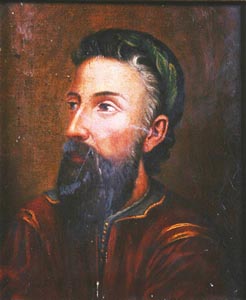 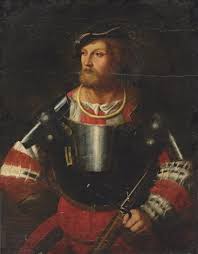 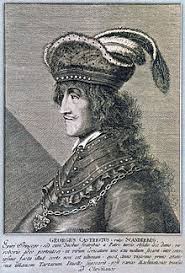 Shkrim i lirë:SkënderbeuSkënderbeu është ikona jonë kombëtare.Ai ishte një hero i madh,që jo vetëm ndihmoi Shqipërinë,atdheun e tij,por edhe një pjesë të madhe të Europës.Mendohet të ketë lindur më 6 Maj 1405.Ishte biri i Gjon Kastriotit dhe Princeshës Vojsava.Emri i tij i vërtetë ishte Gjergj Kastrioti,por pasi u rrëmbye nga Sulltan Murati i parë dhe pas shumë gradash e rritje detyre,u emërua Skënderbej.Ai dallohej për zgjuarsinë dhe fuqinë e madhe që zotëronte.Gjergji,me një dredhi tepër të zgjuar bën sekretarin e Sulltanit të shkruajë një letër,gjasme sikur Sulltani i linte në dorëzim atij Krujën.Kështu Gjergji braktisi luftën dhe zuri vendin e babait të tij.Ishte një prijës i madh që admirohej nga të gjithë.Katër luftrat kryesore dhe më të rëndësishme e plot  triumf janë:1.Lufta me Osmanët2.Lufta me Venedikun3.Lufta në Napoli4.Lufta me SerbinëFatkeqësisht Skënderbeu vdiq më 17 Janar 1468.E vlerësoj shumë sepse ai ka bërë shumë për vendin tonë,ka qënë gati të japë jetën e tij që Shqipëria të jetë e lirë.Gjithmonë ka dashur ta shohë popullin e tij të lumtur.Skënderbeu dhe cilësitë e tijSkwnderbeu ishte:Trim,         Strateg,                     I zgjuar,                                               I fuqishwm,                                                        I drejtw,                                                                      Shpirtmirw,                                                                                         Patriot